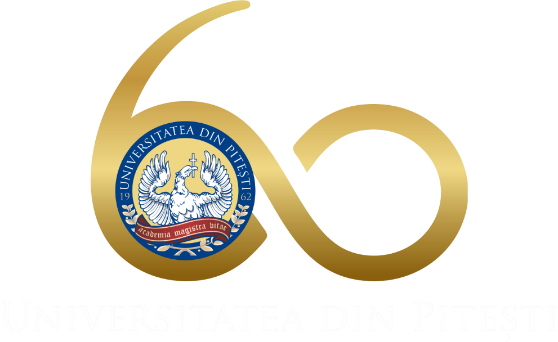 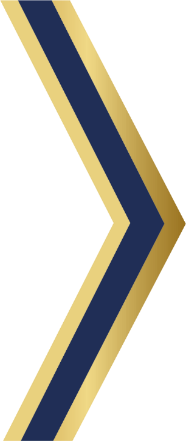 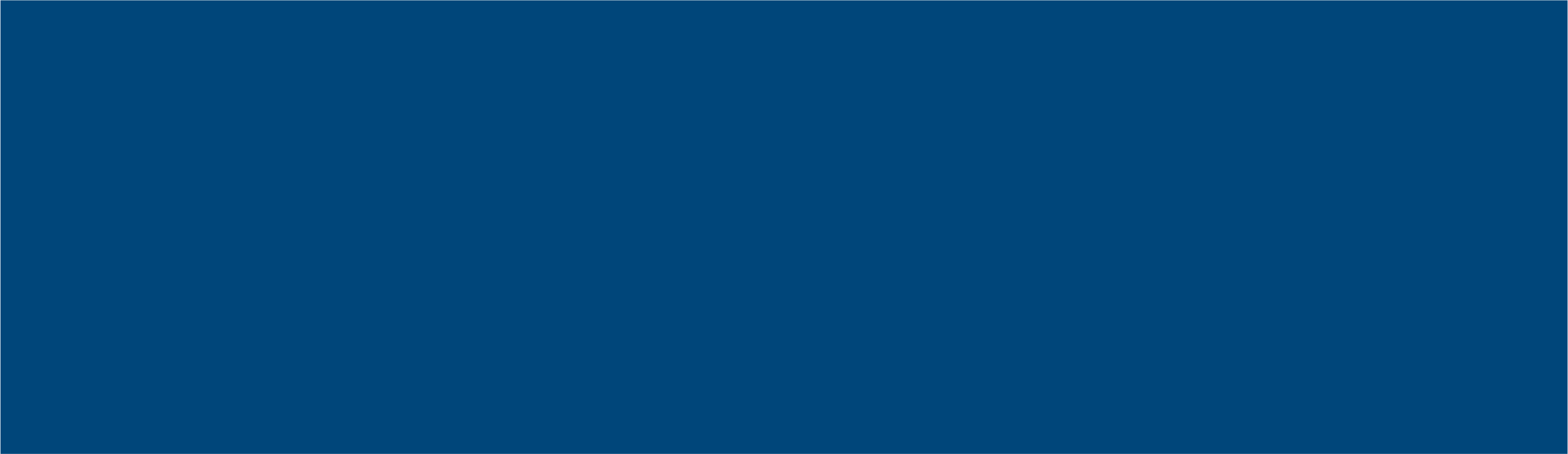 Adresa: Str. Târgul din Vale, Nr. 1, 110040, Pitești, Argeș, RomâniaTel.: +40 348 453 102, Fax: +40 348 453 123, www.upit.ro